План-конспекты уроков по дисциплине «МДК 01.01 Разработка программных модулей»Исполнитель:Вавилова Д.В.План-конспект урокаТема урока: Объектно-ориентированное программирование (ООП)Дата: 16.02.2023 Группа: 214 Тип урока: лекция Формы организации учебной деятельности: фронтальная Метод обучения : Словесные, наглядно-демонстрационные.Средства обучения : проектор ,интерактивная доска , презентация , методические материал.Цель: ознакомить обучающих созданию модулей объектов в объектно-ориентированное программирование (ООП)Задачи:Предметные: формирование представление о создании модулей в программировании.Личностные: готовить и способность к самостоятельной и групповой работе.Метапредметные: владеть навыками познавательной, учебно-исследовательской и проектной деятельности.Общие и профессиональные компетенции:ОК 1. Выбирать способы решения задач профессиональной деятельности, применительно к различным контекстам.ОК 9 Использовать информационные технологии в профессиональной деятельности.ПК 1.1 Формировать алгоритмы разработки программных модулей в соответствии с техническим заданиемПК 1.2 Разрабатывать программные модули в соответствии с техническим заданием.Ход занятия:1. Организационный момент.Преподаватель приветствует студентов:Здравствуйте, уважаемые студенты. Можете присаживаться. Отметим присутствующих.Проверка домашнего задания.Проверка домашнего задания. На прошлом занятий мы проходили инструментальные средства среды разработки. Вы должны были выписать все инструментальные средства и подробное описание. Проверяю и отмечаю в журнал оценку.Тема сегодняшнего занятия Объектно-ориентированное программирование (ООП)На занятия мы ознакомимся с основными понятиями и определениями в программирование для создания объектов классов и какие команды и функции используются при создании окон и т.д.Определение  Объектно-ориентированное программирование (ООП, Object-Oriented Programming) - совокупность принципов, технологий , а также инструментальных средств для создания программных систем на основе архитектуры взаимодействия объектов.Программа, построенная по принципам ООП -это не последовательность операторов, не некий жесткий алгоритм, а совокупность объектов и способов их взаимодействия. Обмен информацией между объектами происходит посредством сообщений.Что такое объект?Объект — понятие, абстракция или любой предмет с четко очерченными границами, имеющий смысл в контексте рассматриваемой прикладной проблемы.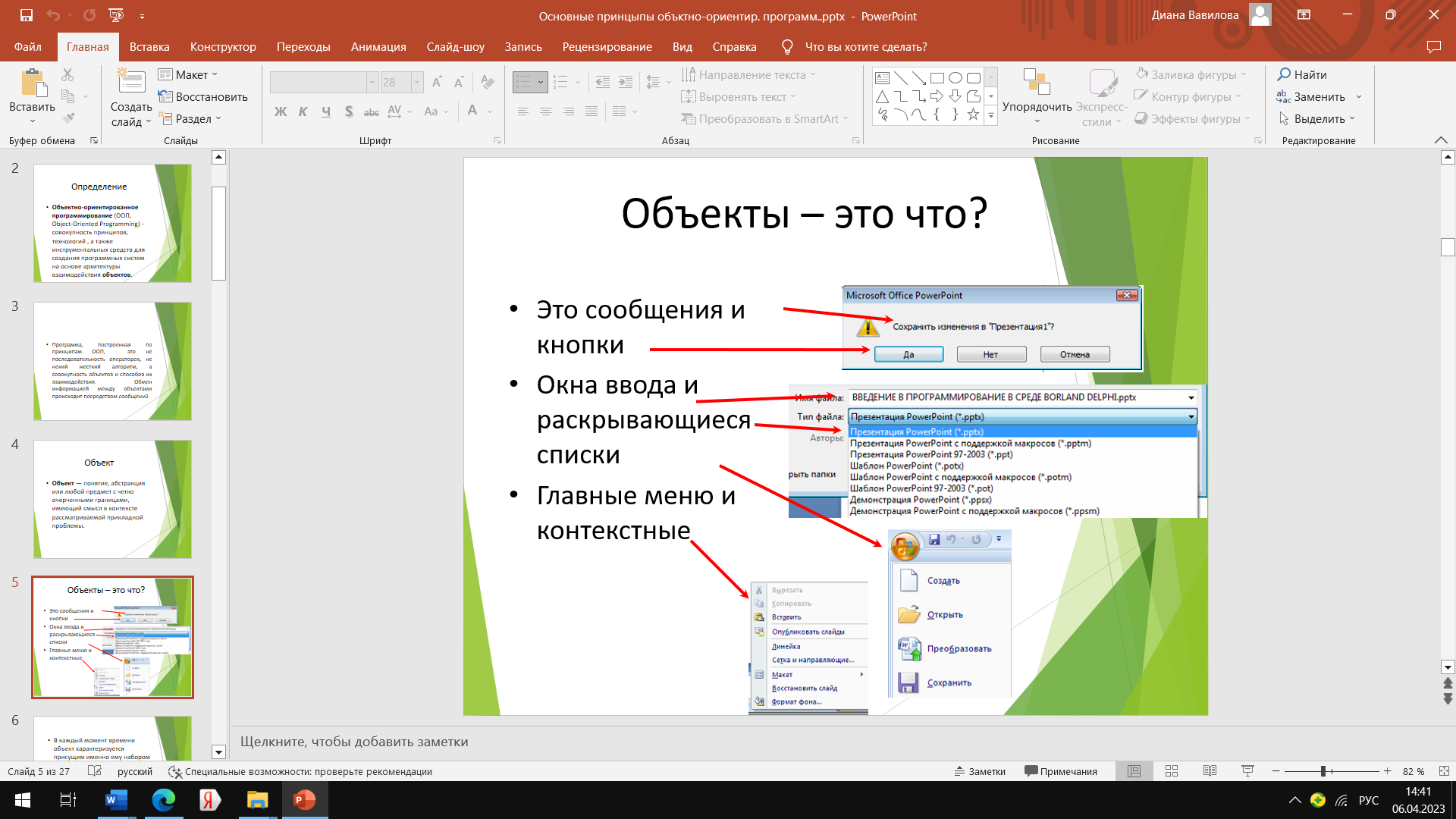 В каждый момент времени объект характеризуется присущим именно ему набором свойств (properties) и методов (methods) – операций, совершаемых над другими объектами или данным объектом, а также реагирует на события (events).Что такое Свойства?Свойства – перечень параметров объекта, которые определяют внешний вид и поведение объекта, выделяют уникальные особенности каждого экземпляра. К свойствам относятся: имя, тип, значение, цвет, размер и др. Состояние – совокупность всех свойств данного объекта.МетодыМетод - это некоторое действие (операция), которое можно выполнять над данным объектом. В результате этого действия в объекте что-нибудь меняется (например, местоположение, цвет и др.). Другими словами можно еще сказать, методом называется команда, которую может выполнять объект. События События – сигналы, формируемые внешней средой, на которые объект должен отреагировать соответствующим образом.Средой взаимодействия объектов являются сообщения, генерируемые в результате наступления различных событий.События наступают в результате действий пользователя – перемещение курсора пользователя, нажатия кнопок мыши или клавиш на клавиатуре, а также в результате работы самих объектов. Для каждого объекта определено множество событий, на которые он может реагировать.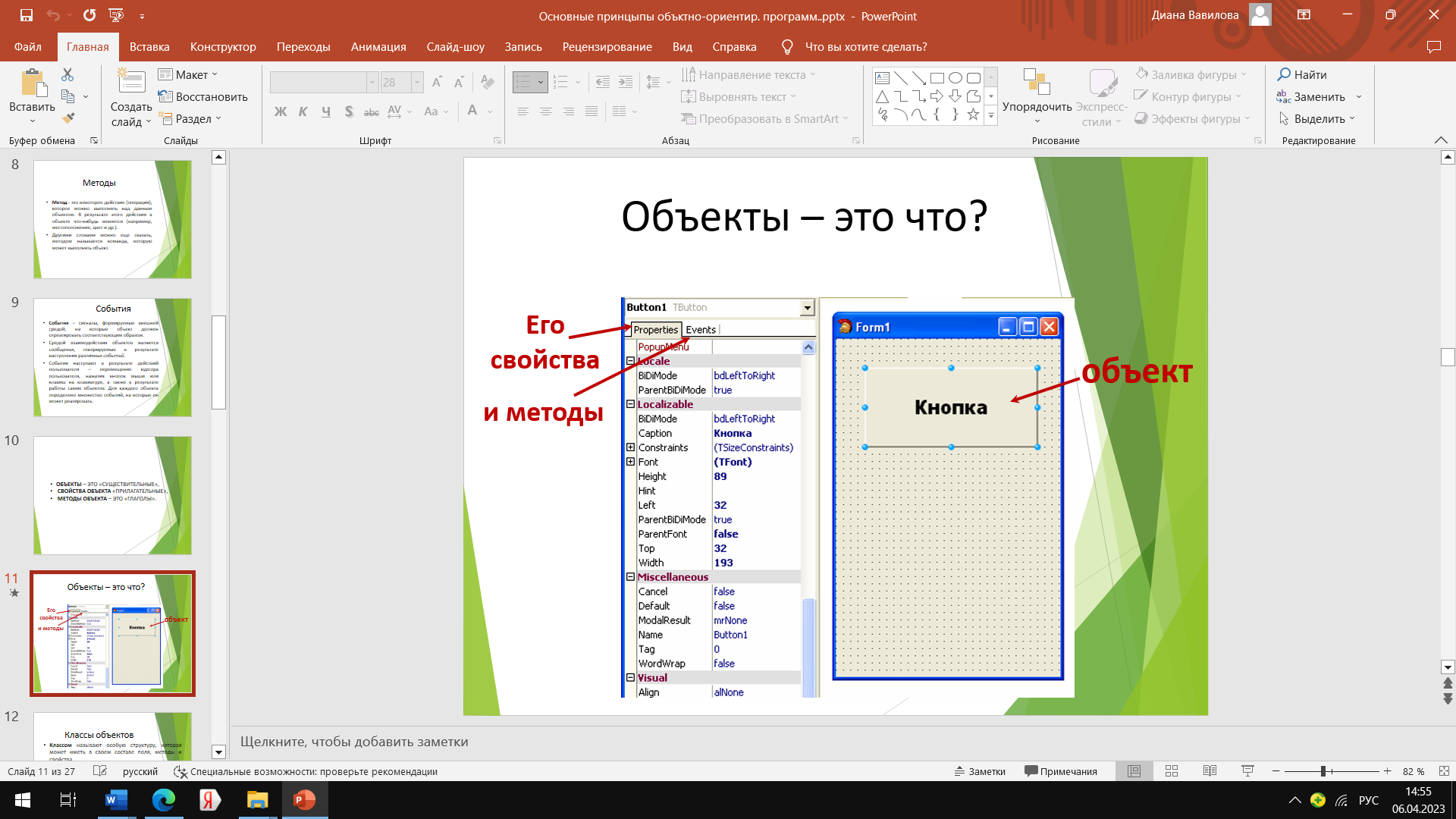 Классом называют особую структуру, которая может иметь в своем составе поля, методы и свойства. Класс представляет собой множество объектовимеющих общую структуру обладающих одинаковым поведением. Класс выступает в качестве объектного типа данных, а объект – это конкретный экземпляр класса.ПримерКаждый из классов обладает специфическим набором свойств, методов и событий. Например, в приложении Word существует класс объектов «Документ»(Document), который обладает определенными наборами:Свойств: имя (Name), полное имя (FullName) и так далее;Методов: открыть документ (Open), напечатать документ (PrintOut), сохранить документ (Save);Событий: создание документа (Document_New), закрытие документа (Document_Close)  и т.д.Объявление классаТуре<имя  класса> = Class(<имя класса - родителя>)public    // т.е. доступно всем<поля, методы, свойства, события>published // т.е. видны в Инспекторе Объекта и изменяемы<поля, свойства>protected // доступно только  потомкам<поля, методы, свойства, события>private// доступно только в этом модуле<поля, методы, свойства, события>end;Создание классаMyClass = class – создаем класс Myclass.Name: string;Color: string; – описываем параметры объекта, его имя и цвет. Практически задаем переменные.function MyNewFunction(o: MyClass): string ; – создаем метод используя один параметр передавая в него объект.сonstructor Create (NewName: string; NewColor: string); – формируем конструктор и задаем начальные значения параметров объекта.destructor Destroy; – разрушаем объект.Мы ничего не знаем о том, как устроен объект внутри. Для нас это, как говорят кибернетики, «черный ящик». Для того, чтобы работать с объектом, не нужно знать его внутреннее устройство! Достаточно, что можно узнать и изменить его свойства, а также применять доступные методы управления. 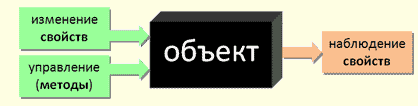 Свойства и методы представляют собой интерфейс объекта, то есть способ его общения с внешним миром. ИнкапсуляцияПример: объект - телевизор. Внутри этого объекта находятся множество других объектов: микросхемы, провода, электронно-лучевая трубка и так далее. Но при взаимодействии с телевизором мы об этом даже и не задумываемся. В этом заключается первый принцип ООП - инкапсуляция.Инкапсуляция (encapsulation) — это сокрытие реализации класса и отделение его внутреннего представления от внешнего (интерфейса).НаследованиеПример: цветной телевизор произошел от черно-белого, а телевизор с плазменным экраном - от обыкновенного. При этом каждый потомок наследовал свойства и функции предшественника, дополняя их своими, качественно новыми. Наследование позволяет расширить возможности объекта, не создавая при этом новый объект с нуля.Наследование (inheritance) — это отношение между классами, при котором класс использует структуру или поведение другого класса (одиночное наследование), или других (множественное наследование) классов. Наследование вводит иерархию «общее/частное», в которой подкласс наследует от одного или нескольких более общих суперклассов.Подклассы обычно дополняют или переопределяют унаследованную структуру и поведение.Преимущества ООП:(при создании больших программ):использование при программировании понятий, более близких к предметной области;локализация свойств и поведения объекта о одном месте, позволяющая лучше структурировать и, следовательно, отлаживать программу; возможность создания библиотеки объектов и создания программы из готовых частей;исключение избыточного кода за счет того, что можно многократно не описывать повторяющиеся действия;сравнительно простая возможность внесения изменений в программу без изменения уже написанных частей,  а в ряде случаев и без их перекомпиляции.Подведение итоговПодведение итогов занятия, анализ усвоения учебного материала методом рефлексии и устного опроса.-Что такое объект?-Что такое класс, и что в него входит?-какие действия выполняет объект?Домашняя работа: повторение пройдённого материала.